       ПОСТАНОВЛЕНИЕ				         		          		JОПот 04. 02. 2021 г.  № 68с. ОнгудайО внесении изменений в Постановление Главы района (аймака) от 23 ноября 2016 г №328 	Руководствуясь статьей 56 Устава муниципального образования «Онгудайский район» Республики Алтай принятого решением сессии Совета депутатов района (аймака) муниципального образования «Онгудайский район» от 27 декабря 2016 года № 23-5:	1. Внести в постановление Главы района (аймака) от 23 ноября 2016 года № 328 «О порядке формирования муниципального задания в отношении муниципальных учреждений муниципального образования «Онгудайский район» и финансовом обеспечении выполнения муниципального задания и отмене постановление Главы района (аймака) от 30.12.2010г №1155» следующие изменения:	 а) пункт 3 изложить в следующей редакции: 	«3. В целях доведения объема финансового обеспечения выполнения  муниципального задания, рассчитанного в соответствии с Положением, до уровня финансового обеспечения в пределах бюджетных ассигнований, предусмотренных главному распорядителю средств бюджета муниципального образования «Онгудайский район» на предоставление субсидий на финансовое обеспечение выполнения муниципального задания, применяются (при необходимости) коэффициенты выравнивания, определяемые указанным главным распорядителям средств бюджета муниципального образования «Онгудайский район» в  установленном им порядке.»;	б) в пункте 5: 	перед словами «на 2017 год» дополнить словами «начиная с муниципального задания»;	в) в пункте 8:	слова «заместителя главы администрации муниципального образования «Онгудайский район Р.Н.Байдалаков» заменить словами «начальника управления финансов администрации района (аймака) муниципального образования «Онгудайский район» Р.М.Рыжкину.»;г) дополнить пунктом 10 следующего содержание:	«10. Положения пункта 3 настоящего Постановления в части установления главным распорядителем средств бюджета муниципального образования «Онгудайский район» порядка определения коэффициента выравнивания применяется, начиная с формирования муниципального задания на 2022 год и плановый период 2023 и 2024 годов.»;д) в Положении о формировании муниципального задания в отношении муниципальных учреждений муниципального образования «Онгудайский район» и финансовом обеспечении выполнения муниципального задания, утвержденным указанным Постановлением:в пункте 22 слова «Управление по экономике и финансам администрации муниципального образования «Онгудайский район» заменить словами «Управление финансов администрации района (аймака) муниципального образования «Онгудайский район», далее по тексту;в пункте 40:абзац второй изложить в следующей редакции:«Указанный отчет о выполнении муниципального задания предоставляется в сроки, установленные муниципальным заданием, но не позднее 20 февраля финансового года, следующего за отчетным.»; пункт 41 изложить в следующей редакции:«41. Контроль за выполнением муниципального задания казенными учреждениями и бюджетными или автономными учреждениями муниципального образования «Онгудайский район» осуществляют соответственно органы, осуществляющие функции и полномочия учредителя в отношении бюджетных и автономных учреждений муниципального образования, и главные распорядители средств бюджета муниципального образования «Онгудайский район» в ведении которых находятся казенные учреждения муниципального образования, в соответствии с порядком осуществления контроля за деятельностью бюджетных, автономных и казенных учреждений МО «Онгудайский район», утвержденным постановлением Главы района (аймака) от21 декабря 2019 года №2574.»;пункт 43 исключить. 	2. Отменить постановление Главы района (аймака) от 23 ноября 2020 г №1710 «О внесении изменений и дополнений в Постановление Главы района (аймака) от 23.11.2016 г. №328 «Об утверждении Положения о формировании муниципального задания в отношении муниципальных учреждений муниципального образования «Онгудайский район» и финансовом обеспечении выполнения муниципального задания».3. Настоящее Постановление вступает в силу после дня его официального опубликования и распространяется на правоотношения, возникающие с 1 января 2021 года.  Глава района (аймака)	                                                                     А.А. МунатовРоссийская ФедерацияРеспублика АлтайМуниципальное образование«Онгудайский район»Администрация района(аймака)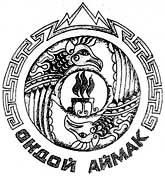 Россия ФедерациязыАлтай РеспубликаМуниципал тозолмо«Ондой аймак»Аймактынадминистрациязы